           I.C. Perugia 3 “San Paolo”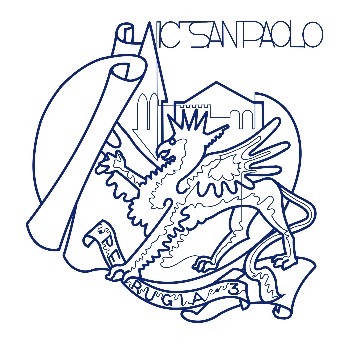             Viale Roma 15 – 06121 Perugia - Tel. 0755726094 Fax. 0755721909 -  C.f. 94152430545email: pgic86600d@istruzione.it  pec:pgic86600d@pec.istruzione.it                                      www.istitutocomprensivoperugia3.gov.itSCHEDA INIZIALE   PROGETTO     (MOD. A)     Anno Scolastico  __________D’ISTITUTODI PLESSO _____________________DI SCUOLA PRIMARIA__________________ CLASSE/CLASSI ___________________DI SCUOLA SECONDARIA________________  CLASSE/CLASS ___________________DI SCUOLA INFANZIA__________________SEZ._______(specificare se si tratta di:       -          Offerte culturali Comune                    AltroDenominazione Progetto________________________________________________________________________________Responsabile Progetto______________________________________________________Altri soggetti coinvoltiDOCENTI INTERNI: ________________________________________________________________________________ESPERTI:________________________________________________________________________________ENTI LOCALI/ASSOCIAZIONI/PRIVATI:________________________________________________________________________________N. totale alunni coinvolti ________________________________________________________Costi previsti a carico delle famiglie  €      ___________      ad  alunno  €      _____________  A CLASSE €      _____________  altro  (specificare)_______________________________________Obiettivi da raggiungere (verificabili ed analiticamente descritti)____________________________________________________________________________________________________________________________________________________________________________________________________________________________________________________________________________________________________________Attività che si intendono svolgere (per ciascun obiettivo indicare le attività previste)____________________________________________________________________________________________________________________________________________________________________________________________________________________________________________________________________________________________________________Metodologie utilizzate______________________________________________________________________________________________________________________________________________________Arco temporale di attuazione (specificare inizio e fine progetto)__________________________________________________________________________________________________________________________________________________________________Modalità di verifica raggiungimento obiettivi_________________________________________________________________________________________________________________________________________________________________________________________________________________________________Data _______________                           Il responsabile del progetto ___________________  		□ APPROVATO 	      LA DIRIGENTE SCOLASTICA                                                                                                      (Simonetta Zuccaccia)